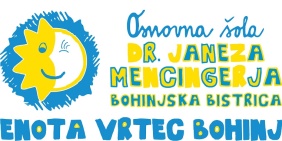 Savska cesta 104264 Bohinjska BistricaUMIK VLOGE ZA SPREJEM OTROKA V VRTECSpodaj podpisani-a  _______________________________________________________________                                                                                            (ime in priimek otrokovih staršev oziroma skrbnikov)preklicujem vlogo za sprejem svojega otroka  ________________________________________ v vrtec. 					                               (ime in priimek otroka, datum rojstva)
V/na _____________________, dne _____________________.Podpis staršev oziroma skrbnikov: _____________________ (mati/skrbnik)                                                           _____________________ (oče/skrbnik)